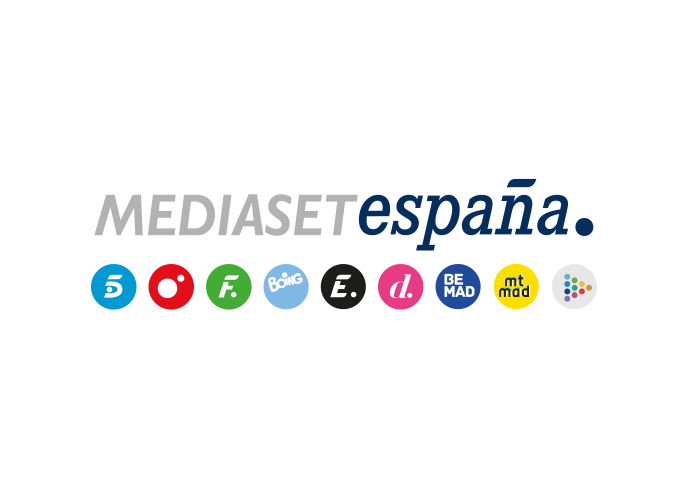 Madrid, 15 de octubre de 2021Una nueva pista en torno al juego de los secretos y el robo de una esfera, en ‘Secret Story: La noche de los secretos’En la entrega que Telecinco emite este domingo se revelará a los participantes el secreto de Emmy y arrancará una misión, vinculada a la coreografía del tema ‘Single Ladies’ de Beyoncé.Una nueva pista en torno a uno de los secretos que restan por revelar y un juego que dará la posibilidad de lograr una esfera a aquellos participantes que actualmente no disponen de ninguna, formarán parte de los contenidos de la sexta entrega de ‘Secret Story. La noche de los secretos’ que Jordi González conducirá este domingo 17 de octubre desde las 21:30 horas en exclusiva en Mitele PLUS y que continuará en Telecinco a partir de las 22:00 horas.Durante el programa, se resolverá la prueba semanal con la final ‘olímpica’ de ‘lanzamiento de ramo de novia’, la ceremonia de entrega de medallas y la clausura con el apagado del pebetero. En ese momento, se abrirá la cámara de los secretos para el ganador, que accederá a una pista para tratar de revelar una las informaciones aún ocultas por sus compañeros. Además, se anunciará en la casa el secreto de Emmy.Revelación de los nominados definitivosPor otro lado, se pondrá en marcha un juego que permitirá hacerse con una esfera a Julen, Luis, Sandra, Canales, Cristina e Isabel, los participantes que no tienen ninguna en este momento en su poder. El ganador de este reto elegirá a quién sustrae una esfera entre los participantes que poseen una o varias bolas.Lucía, por su parte, recibirá una emotiva sorpresa por el cumpleaños de su nieto; se comunicará la lista definitiva de nominados tras el uso por parte de Julen y Luca del poder del intercambio; arrancará una nueva misión vinculada a la coreografía del tema ‘Single Ladies’ de Beyoncé; y las tres nominadas recibirán mensajes que los seguidores del programa publicarán en redes sociales. Por último, también se actualizarán los porcentajes ciegos de votos acumulados para la próxima expulsión.